ID Card: Front of card 					ID Card: Back of card	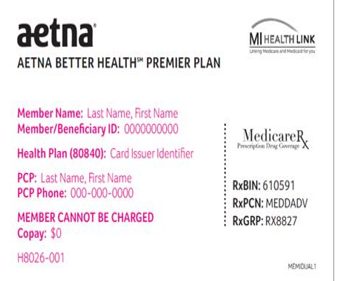 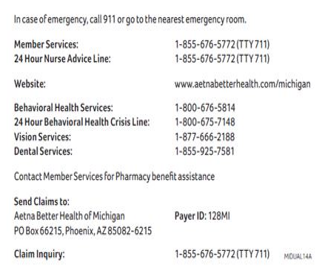 Aetna Better Health of Michigan home page website: https://www.aetnabetterhealth.com/michiganAetna Better Health of Michigan Provider Resources: https://www.aetnabetterhealth.com/michigan/providers/ Join Our Network, Prior Authorization, Provider Manual, Case/Disease Management, Clinical Practice Guidelines, Provider Portal, Forms, News & Notices, Newsletters, Claims, Training, ResourcesAvaility home page web Portal: www.availity.com    Log in to Essentials or call 1-800-282-4528Availity Portal Tools & Resources:Eligibility, Claims, Prior Authorizations, PAR Provider Disputes, Grievance and Appeals, Panel Roster and moreHow to verify member eligibility, PCP assignment, benefits, co-pays/deductibles:  State CHAMPS website: www.michigan.govABH Provider Portal: https://www.aetnabetterhealth.com/michigan/find-providerAvaility Secure Portal: www.availity.com How to File a Claim:Electronic Claims Submission (EDI)Electronic Claims Submission: Change Health (Emdeon) is the EDI vendor we use Medicare and Medicaid  https://www.changehealthcare.com/Payer ID: 128MIPaper Claims: Aetna Better Health OF Michigan PO Box 982963 El Paso, TX 79998-2963Claims Timely Filing:New Claim: within 365 days from Date of ServiceCOB Claim: within 365 from the date of the COB remittance adviceClaim Resubmission: within 180 days from the date of payment or denialAppeals and reconsiderations: 180 days from the original denial for appeal and reconsiderationsPrior Authorization online tool:  https://www.aetnabetterhealth.com/michigan/providers/prior-authorizationSelect Prior Authorizations to determine if prior authorization (PA) is requiredEnter CPT or HCPCS Code (s) up to six can be entered Select PlanABH of Michigan – MMP Duals (Medicare/Medicaid)Michigan Medicaid-Medicaid/Healthy MIPhone: 1-855-676-5772     Fax: 1-844-241-2495Provider Appeal:Phone: 866-316-3784     Fax: 866-889-7517 Mail: Aetna Better Health of Michigan Attn: Provider Grievance   PO Box 818070 5801 Postal Road Cleveland, OH 44181-0040Email: MIAppealsandGrievances@aetna.com   Secure Portal: https://www.aetnabetterhealth.com/michigan/providers/portalClaims Inquiry Claims Research (CICR) Department:   benefits, eligibility, claim status, appeal status, check tracers, remits, COB, Billing and CodingMI Duals: 1-855-676-5772     Medicaid/Healthy MI: 1-866-316-3784  Vendors:CVS Health Pharmacy Benefits Manager: 1-800-552-8159		DentaQuest Dental Benefits Manager: 1-866-316-3784VSP Vision Benefits Manager: 1-800-877-7195Medical Transportation Management: 1-844-549-8347eviCore Health Radiology Benefits Manager: 1-888-693-3211Provider Representatives: Patti Pogodzinski: pogodzinskipatti@aetna.com